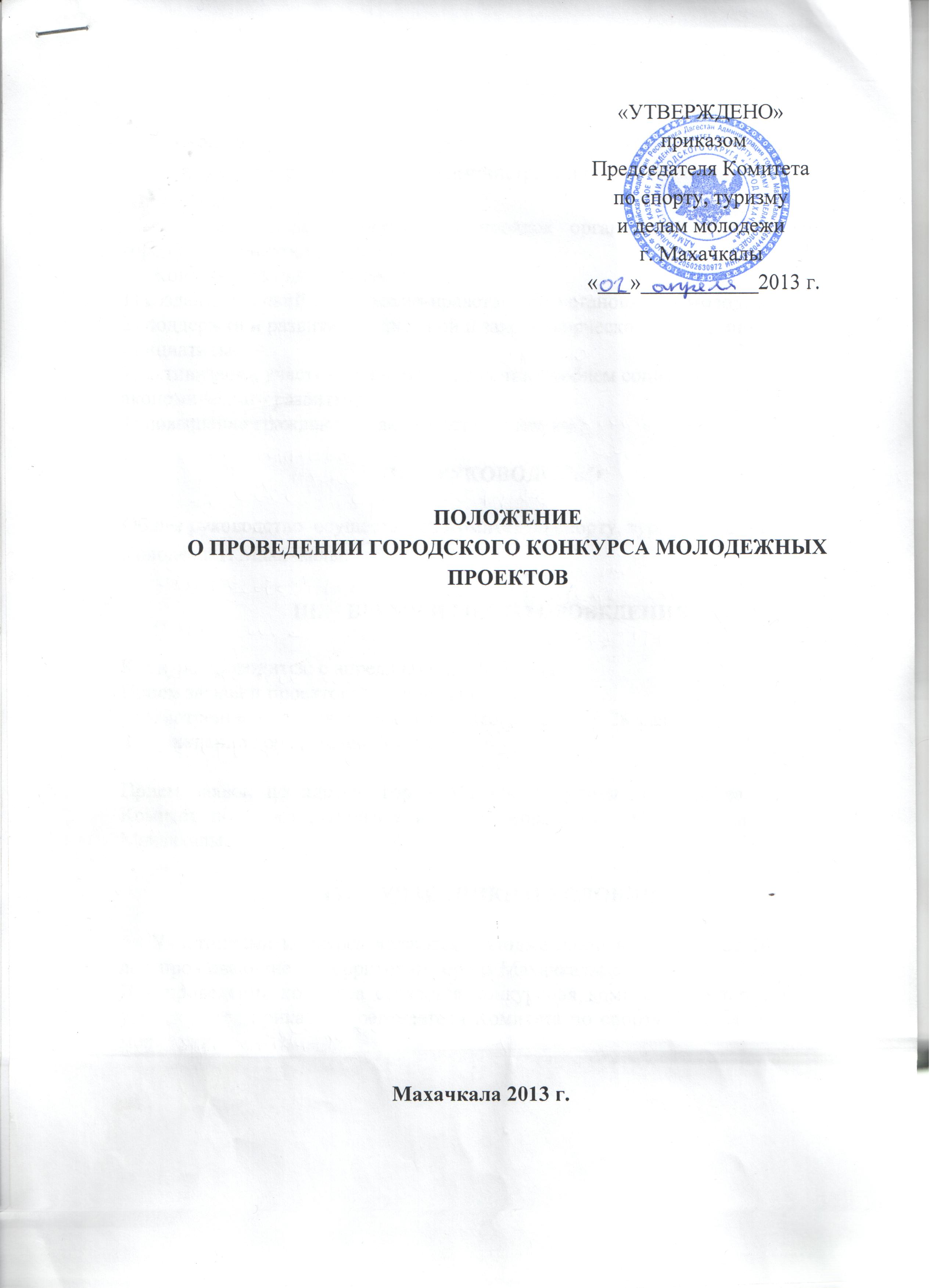 ЦЕЛИ И ЗАДАЧИГородской конкурс молодежных проектов (далее - Конкурс) проводится во исполнение распоряжения Главы Администрации города Махачкалы   № 175    от 21.03.2013 г. Настоящее положение определяет порядок организации и проведения городского конкурса молодежных проектов .      Конкурс проводится в целях:
1) создания условий для духовно-нравственного становления молодежи;
2) поддержки и развития социальной и законотворческой молодежной инициативы;
3) активизации участия молодежи в решении проблем социально-экономического развития;
4) повышения гражданской активности молодежи.РУКОВОДСТВООбщее руководство  осуществляет Комитет по спорту, туризму и делам молодежи г. Махачкалы.  ВРЕМЯ И МЕСТО ПРОВЕДЕНИЯКонкурс проводится: с апреля по сентябрь  2013 года.Прием заявок и проектов: с 10 апреля по 30 сентября.Рассмотрение проектов и подведение итогов: с 01 по 09 октября. Награждение победителей: 10 октября.Прием заявок по адресу: город Махачкала, улица Ломоносова, 13 «а», Комитет по спорту, туризму и делам молодежи Администрации города Махачкалы.УЧАСТНИКИ И УСЛОВИЯ      Участниками конкурса являются молодые люди в возрасте от 14 до 30 лет, проживающие на территории города МахачкалыДля проведения конкурса создается конкурсная комиссия, состав которой утверждается приказом председателя Комитета по спорту, туризму и делам молодежи.Конкурс проводится по следующим номинациям:
1)"Творчество" (2 премии) ;
2)"Медиа" (1 премия);
3)"Добровольчество" (3 премии);
4) "Здоровье" (1 премия) ;5) «Патриотизм»  (3 премии);6) «Лидерство»  (1 премия);7) «ЖКХ» (2 премии).   Конкурсные проекты (далее - проекты) выполняются участниками конкурса по следующим тематическим направлениям:
1) экономическая политика;
2) социальная политика;
3) образование, наука, здравоохранение и культура;
4) молодежная политика;
5) развитие гражданского общества;6)общественная деятельностьНа конкурс представляются проекты, ранее не занимавшие призовые места на всероссийских и международных конкурсах.Проекты не возвращаются авторам и не рецензируются.V. ТРЕБОВАНИЯ К ОФОРМЛЕНИЮ КОНКУРСНЫХ МАТЕРИАЛОВ                          Конкурсные материалы должны содержать:
1) заявку на участие в конкурсе согласно приложению № 1 к настоящему Положению;
2) проект, титульный лист которого оформляется согласно приложению № 2 к настоящему Положению;
3) краткую аннотацию проекта, выполненную в свободной форме на одном листе.
В случае, если проект выполнен творческим коллективом, в заявке на участие в конкурсе указываются сведения обо всех участниках творческого коллектива.2.Проект должен быть представлен в печатном и сброшюрованном виде на бумажном носителе формата А4. Объем проекта не должен превышать 20 страниц текста, напечатанного через 1,5 интервала шрифтом Times New Roman 14.VI. ПОДВЕДЕНИЕ ИТОГОВ КОНКУРСА И НАГРАЖДЕНИЕ ПОБЕДИТЕЛЕЙ И ПРИЗЕРОВКонкурсная комиссия оценивает представленные проекты и вносит предложения по определению победителей и призеров конкурса на утверждение Председателя Комитета по спорту, туризму и делам молодежи Администрации города Махачкалы.Основными критериями оценки проекта являются:
1) актуальность выбранной проблемы;
2) социальная, экономическая значимость проблемы;
3) соответствие проекта требованиям юридической техники,
4) инновационность проекта;
5) практическая реализация проекта и его перспективность;
6) экономическая обоснованность проекта.В каждой номинации конкурса присуждаются призовые места. Участникам конкурса, занявшим призовые места, вручаются дипломы лауреатов конкурса и денежные премии (далее - премия).Размер каждой премии при ее фактической выплате награжденному лицу после исчисления и удержания из нее налогов и сборов в соответствии с законодательством Российской Федерации должен составлять:
- 30000 (тридцать тысяч) рублей;
Награждение победителей конкурса проводится в июне текущего года в актовом зале Комитета по спорту, туризму и делам молодежи.Итоги конкурса размещаются на официальном сайте Администрации города Махачкалы и Комитета по спорту, туризму и делам молодежи, а так же публикуются в средствах массовой информации. VII. УСЛОВИЯ ФИНАНСИРОВАНИЯФинансовые расходы по награждению победителей Конкурса несет Администрация г. Махачкалы. Расходы по подготовке наградного материала несет Комитет по спорту, туризму и делам молодежи г. Махачкалы.VIII. СРОКИ ПРЕДОСТАВЛЕНИЯ ОТЧЕТА       Ответственному за проведение мероприятия предоставить отчет о проведенном мероприятии с приложением фотографий в Комитет по спорту, туризму и делам молодежи в течение 3-х календарных дней по окончании соревнований на бумажном и электронном носителях.Ответственный за проведение мероприятия: Заместитель директора  Городского молодежного центра – Алиев М.К.Контактный телефон – 89289477000 приложение  №1 к положению о проведении конкурса ЗАЯВКА на участие в Городском конкурсе молодежных проектовИсходная информация о проекте и соискателе гранта          приложение  №2 к положению о проведении конкурса (образец  оформления титульного листа)ГОРОДСКОЙ КОНКУРС МОЛОДЕЖНЫХ ПРОЕКТОВ(название проекта, номинация)ПРОЕКТ ПОДГОТОВЛЕН:Магомедовым Магомедом Магомедовичем, студентом 1 курса филологического факультета Дагестанского государственного университета г. МахачкалыМахачкала 2013приложение № 1 к приказу председателя Комитета по спорту,                                                   туризму и делам молодежи г. Махачкалы                                        от «____»_______2013 г.     № _____Составкомиссии по рассмотрению работ Городского конкурса молодежных проектовПредседатель комиссии:   Алиев И.К. , председатель Комитета по спорту,                                    туризму и делам молодежи Администрации                                                    г. Махачкалы     Члены комиссии:Абалаев Ф.В.  – Начальник Управления культуры Администрации г. МахачкалыИмранова К.В. – заместитель председателя Комитета по спорту, туризму                                    и делам молодежи Администрации г.МахачкалаРамазанов А.М. - заместитель председателя Комитета по спорту, туризму                                    и делам молодежи Администрации г. МахачкалаГабидов С.З.    – главный специалист Комитета по спорту, туризму и                                      делам  молодежи Администрации г. МахачкалыОмарова Н.О. – консультант Комитета по делам молодежи РДХавчаев М.М  - специалист Центра дополнительного образования                                  Ленинского районаАйгумов А. Г.     –  артист, популярный певец дагестанской эстрадыСаркаров Т.Н.  – председатель Молодежного парламента при Собрании                                                депутатов МО ГО «г. Махачкала»Гитинов Г.Г.     -  заместитель директора ИАЦ1.Название проектаСоискательПродолжительность проекта,  предпочтительная дата началаОбщая стоимость проекта (в рублях):30 000Контактная информация, включающая: почтовый адрес, номера телефона, факса, адрес электронной почты:Реквизиты: ИНН, наименование учреждения банка, местонахождение банка, расчетный счет, корреспондентский счет, БИК, КППУкажите имена и контактную информацию двух людей или организаций, с кем Вы работали в последние два года, и кто может дать вам рекомендацию 